Les solides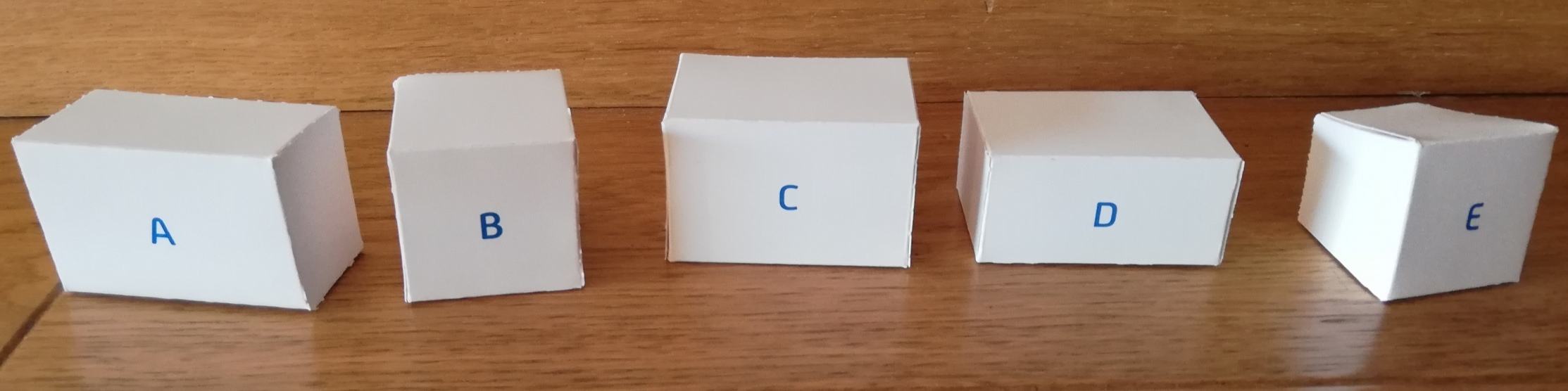 Séance 1 :Construction des solidesL’aide d’adultes peut s’avérer nécessaire pour détacher soigneusement les patrons des solides du fichier élève (p.201 à 205) sans les déchirer, ainsi que pour les assembler.L’utilisation de ruban adhésif rendra ces solides plus résistants.Après la lecture de la fiche-outil Les solides, il faut savoir repérer une arête, un sommet et une face. Repérer parmi les solides, le cube (solide B) et les pavés (solides C et D) et comprendre que :Un cube est un solide construit avec des carrés ;Un pavé est un solide construit avec des rectangles. Noter que le carré est aussi un rectangle (quadrilatère avec 4 angles droits) mais particulier. Repérer que les solides A et E ne sont pas des pavés car le solide A a deux faces qui ne sont pas rectangulaires, et le solide E a 4 faces qui ne sont pas rectangulaires.  Compléter « Ce que j’ai découvert ». Pour compter le nombre d’arêtes, de sommets ou de faces sans se tromper, il est conseillé de ne pas tourner les solides dans tous les sens.Séance 2 :Réaliser les exercices 1 et 2 p.167 + vérifie à l’aide de la correction.Séance 3 :Consigne : envelopper le cube (solide B) en assemblant autant de carrés que nécessaire avec du ruban adhésif. Les carrés sont bleus et situés dans le fichier p.205)Observer qu’il fallait utiliser 6 carrés et qu’il existe plusieurs façons de les assembler.Introduire le mot patron et sa définition :Patron : assemblage qui permet par pliage de réaliser un solide, ici un cube.Compléter « Ce que j’ai découvert » puis réaliser l’exercice 3 p.168+ vérifie à l’aide de la correction. Facultatif : Je m’entraine à mon rythme (p.169)		Je cherche (p.169)L’objectif de ce jeu du Kim est de reconnaître et décrire certains solides à l’aide des formes de leurs faces.La photo des solides en début de fiche permettra aux élèves de nommer ceux qu’ils sont en train de toucher. 